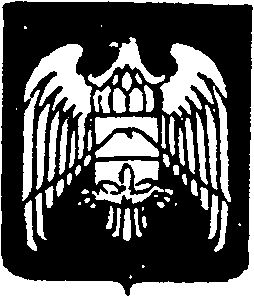 СОВЕТ  МЕСТНОГО  САМОУПРАВЛЕНИЯ  ГОРОДСКОГО ПОСЕЛЕНИЯ НАРТКАЛА УРВАНСКОГО МУНИЦИПАЛЬНОГО РАЙОНА КАБАРДИНО-БАЛКАРСКОЙ РЕСПУБЛИКИ КЪЭБЭРДЕЙ-БАЛЪКЪЭР РЕСПУБЛИКЭМ И АРУАН МУНИЦИПАЛЬНЭ  КУЕЙМ ЩЫЩ НАРТКЪАЛЭ   КЪАЛЭ ЖЫЛАГЪУЭМ И ЩIЫПIЭ  САМОУПРАВЛЕНЭМКIЭ СОВЕТ КЪАБАРТЫ-МАЛКЪАР РЕСПУБЛИКАНЫ УРВАН  МУНИЦИПАЛЬНЫЙ РАЙОНУНУ НАРТКЪАЛА ШАХАР ПОСЕЛЕНИЯСЫНЫ ЖЕР-ЖЕРЛИ  САМОУПРАВЛЕНИЯСЫНЫ  СОВЕТИРЕШЕНИЕ №25/2Совета местного самоуправления городского поселения Нарткала Урванского муниципального района КБР (седьмого созыва)28.12. 2023 года	            г.п. НарткалаОб индексации заработной платы лиц, замещающих муниципальные должности и должности муниципальной службы, и работников, не отнесенных к должностям муниципальной службыВ соответствии со статьей 134 Трудового кодекса Российской Федерации, пунктом 3 статьи 20 решения Совета местного самоуправления от 27.07.2022 №10/7 «Об утверждении Положения «О муниципальной службе в городском поселении Нарткала Урванского муниципального района Кабардино-Балкарской Республики» в новой редакции», Совет местного самоуправления городского поселения Нарткала Урванского муниципального района КБРРЕШИЛ: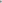 Проиндексировать с 01 января 2024 года должностные оклады лиц, замещающих муниципальные должности и должности муниципальной службы, и работников, не отнесенных к должностям муниципальной службы, исходя из уровня инфляции на 4,5 процента.Утвердить должностные оклады лиц, замещающих муниципальные должности и должности муниципальной службы, и работников, не отнесенных к должностям муниципальной службы согласно приложению.Размеры должностных окладов подлежат округлению до целого рубля в сторону увеличения.Настоящее решение вступает в силу с 01 января 2024 года.Глава городского поселения Нарткала	            Х. Балахов